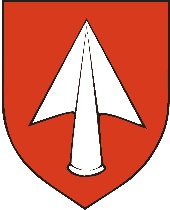 PODACI O PODNOSITELJU ZAHTJEVAPODACI O TEKUĆEM RAČUNUMolim da mi se temeljem čl. 15.  Odluke o socijalnoj skrbi ("Službeno glasilo Općine Kršan" broj 13/22, 14/22), odobri naknadu za podmirenje slijedećih troškova stanovanja (zaokružiti): a) najamnine, b) komunalnu naknadu, c) usluga korištenja javne vodoopskrbe i javne odvodnje otpadnih voda, d) utrošak električne energije.ISTO POTRAŽUJEM TEMELJEM (zaokružiti):Mjesto i datum: 								IZJAVAPod moralnom i materijalnom odgovornošću izjavljujem da moju obitelj, koja živi u zajedničkom kućanstvu, čine:IZJAVA ISPITANIKA O PRIVOLIU skladu s čl. 6. i čl. 7. Uredbe EU 2016/679 daje se privolu za obradu osobnih podataka, u svrhu ostvarivanja prava na podmirenje troškova stanovanja, prema predočenom obrascu gdje je voditelj obrade Općine Kršan. Mjesto i datum: 								U privitku se dostavlja: Preslike osobnih iskaznica ili Uvjerenja o prebivalištu podnositelja zahtjeva i svih punoljetnih članova domaćinstva, Rješenje Centra za socijalnu skrb (zajamčena minimalna naknada, doplatak za pomoć i njegu, osobna invalidnina, Rješenje HZMO o postojanju tjelesnog oštećenja),Dokaz o ostvarenim ukupnim prihodima obitelji u prethodna 3 mjeseca (platna lista, Potvrda Porezne uprave o primanjima, obavijest o mirovini, potvrda Hrvatskog zavoda za zapošljavanje, potvrda o radno pravnom statusu Hrvatskog zavoda za mirovinsko osiguranje, potvrda Hrvatskog zavoda za zdravstveno osiguranje i sl.) - za podnositelje UVJETA PRIHODA,Izjava o broju i statusu članova obitelji,Izjava o samohranom roditeljstvu ili jednoroditeljskoj obitelji (ako je primjenjivo), Ugovor o najmu stana – ovjeren kod javnog bilježnika (ako je primjenjivo),Izjava o privoli podnositelja zahtjeva.ZAHTJEV ZA NAKNADU ZA PODMIRENJE TROŠKOVA STANOVANJAOpćina Kršan, Blaškovići 12, Kršan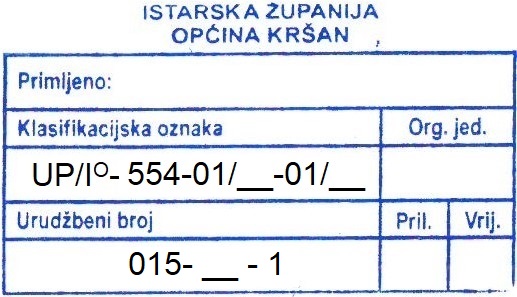 (Prijemni štambilj popunjava pisarnica Općine Kršan)Ime i prezimeAdresa prebivalištaOIBTelefon / mobitelE-poštaBroj tekućeg računa (IBAN)Naziv bankeVlasnik računaSocijalni uvjet: Rješenje centra za socijalnu skrb,Uvjet prihoda: potvrda porezne uprave za posljednja 3 mjeseca,poseban uvijet: hrvi, 30 % i više ratni i civilni invalid rata, 70% i više tjelesno oštećenje, dobrovoljni darivatelji krvi (25 žene / 35 muškarci).       EVENTUALNA DODATNA POJAŠNJENJA:Red. br.Ime i prezimeOIBSrodstvo1.2.3.4.5.6.7.8.